АКТобщественной проверкина основании плана работы Общественной палаты г.о. Королев, в рамках проведения системного и комплексного общественного контроля, проведен  осмотр аптеки  ООО «Ваша Аптека» округа  Королев по проверке цен на ЖНВЛП на нестероидные противовоспалительные и противовирусные ферментные препараты   .Сроки проведения общественного контроля:  19 сентября 2019 года.Основания для проведения общественного контроля: в соответствии с планом работы Общественной палаты г. о. Королёв.Форма общественного контроля:  общественный мониторинг Место осуществления общественного мониторинга: г.о. Королев:                 - ул. Ленина, д.19.Предмет мониторинга:  - формирование цен на жизненно необходимые и важные лекарственные   препараты (ЖНВЛП), список которых ежегодно согласовывается Правительством России.Состав группы общественного контроля: члены комиссии «по качеству жизни граждан, социальной политике, трудовым отношениям, экологии, природопользованию и сохранению лесов» Общественной палаты г.о. Королев.Кошкина Любовь Владимировна, зам. председателя комиссии.Сильянова Тамара Александровна, член комиссии.Группа общественного контроля провела мониторинг  аптеки ООО «Ваша Аптека», расположенной по адресу: ул. Ленина, д.19.Осмотр показал:  - В целом лекарственные средства в аптеках в наличии, в достаточном ассортименте. Цены в выше упомянутых аптеках на момент проверки не превышают предельную розничную цену Государственного реестра цен. В ходе общественного контроля проводилась фотосъемка на камеру телефона.Результаты общественного мониторинга в виде Акта будут направлены в Администрацию г.о. Королев.«УТВЕРЖДЕНО»Решением Совета Общественной палаты г.о. Королев Московской областиот 01.10.2019г. протокол № 20Председатель комиссии «по качеству жизни населения, социальной политике,…» Общественной палаты г.о. Королев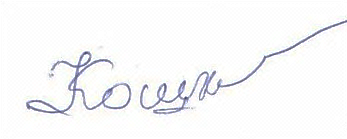 Л.В. Кошкина